Приложение №1 к решению Сельской Думы СП “Село Спас-Загорье» от 25.11.2014 г. №03/73СХЕМАизбирательного округа для проведения выборов депутатов Сельской Думы м сельского поселения «Село Спас-Загорье»Десятимандатный избирательный округ № 1.Границы избирательного округа:территория МО СП «Село Спас-Загорье»Число избирателей: 1161Приложение №2 к решению Сельской Думы СП “Село Спас-Загорье» от 25.11.2014 г. №03/73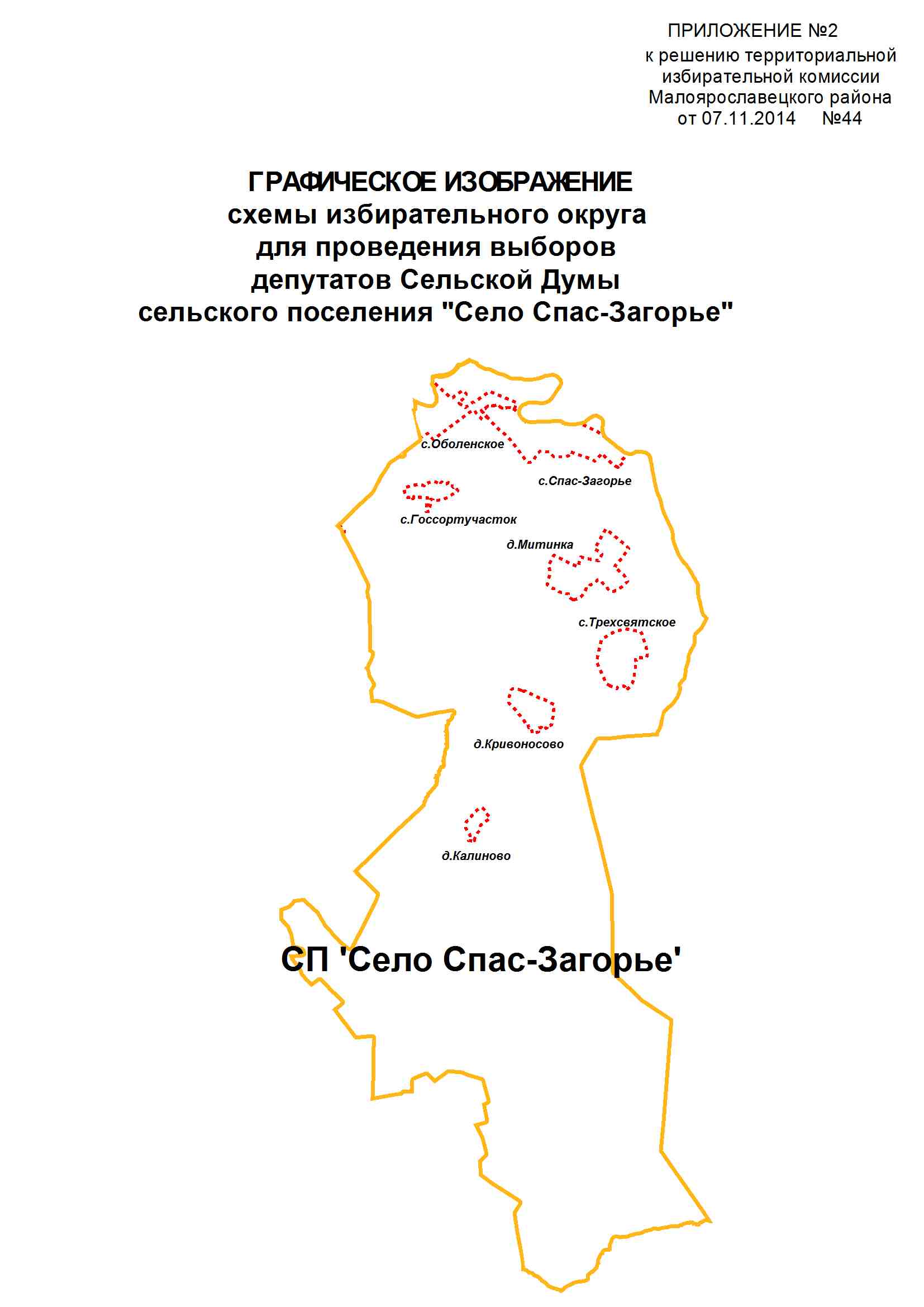 